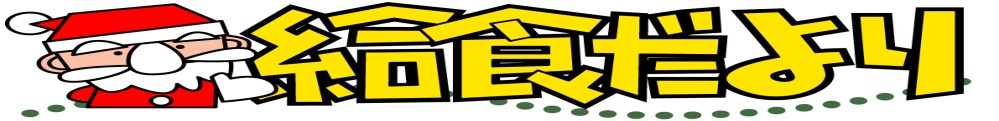 今年も残すところ、あとひと月となりました。寒さが身にしみる季節です。コロナ第６波だけでなく、かぜやインフルエンザの流行も心配です。より一層、うがい、手洗い、規則正しい生活をこころがけ、寒さに負けない丈夫な体で元気に過ごしましょう。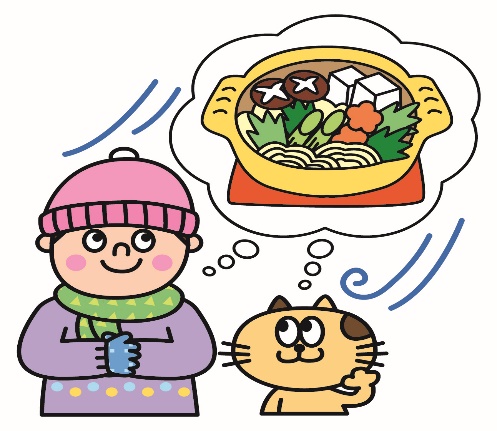 かぜを予防するには、ウイルスと戦うための抵抗力や免疫力をアップする食生活を心がけることが大切です。栄養のバランスを考え１日３食きちんと食べましょう。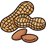 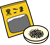 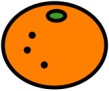 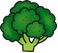 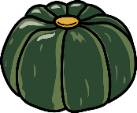 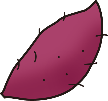 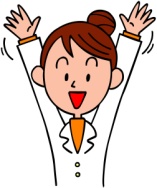 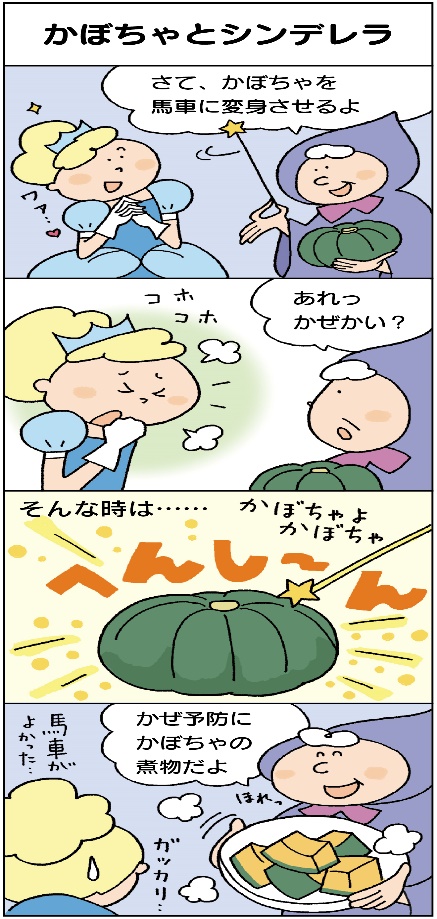 ビタミンAとＥは油に溶けるビタミンです。体内への吸収を高めるために、料理の時は油で炒める、揚げるなどの油を使った調理法がおすすめです。ビタミンＣは水に溶けるビタミンです。果物を食べるのはもちろん、スープやお鍋など、汁に溶け出たビタミンＣを食べられる調理法もおすすめですよ。旬の食べ物は、旬ではない時季と比べ、栄養価が高くなっています。冬に旬を迎える食べ物を積極的に食事にとりいれることができるといいですね。	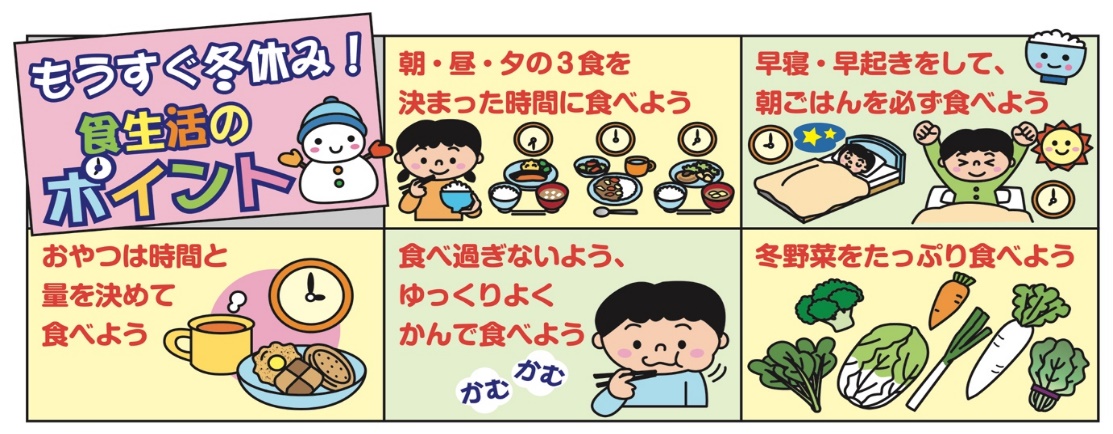 